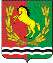 АДМИНИСТРАЦИЯ МУНИЦИПАЛЬНОГО ОБРАЗОВАНИЯ СТАРОМУКМЕНЕВСКИЙ СЕЛЬСОВЕТ   АСЕКЕЕВСКОГО  РАЙОНАОРЕНБУРГСКОЙ  ОБЛАСТИ П О С Т А Н О В Л Е Н И Е11.03.2021   		       	     с. Старомукменево	                             № 6-пОб утверждении отчета об исполнении и оценке эффективности муниципальных программ муниципального образования Старомукменевский сельсовет Асекеевского района Оренбургской области  за 2020 год.        В соответствии со статьей 179 Бюджетного кодекса Российской Федерации,  постановлением администрации  муниципального образования Старомукменевский сельсовет от  24.11.2014г. № 19-п     «Об утверждении Порядка разработки, реализации и оценки эффективности муниципальных программ», в целях осуществления стратегических социально-экономических преобразований и принятия мер по созданию предпосылок для устойчивого развития территории поселения, постановляю:Утвердить отчет об исполнении и оценке эффективности муниципальных программы муниципального образования Старомукменевский сельсовет                   « Развитие муниципального образования Старомукменевский сельсовет на 2019- 2023 годы », « Реализация муниципальной политики в муниципальном образовании  Старомукменевский сельсовет на 2017-2021 годы»  за 2020 год согласно приложению 1.Настоящее постановление  разместить на официальном сайте муниципального образования Старомукменевский сельсовет  в сети «Интернет».Контроль за исполнением настоящего постановления возлагаю на себя.Глава администрации                                                                                            Р.А.Каюмова                                                                                            Приложение № 1к постановлению администрации                                                                                             муниципального образования                                                                                              Старомукменевский сельсовет                                                                             Асекеевского района                                                                                 Оренбургской области                                                                                  от 11.03.2021 №  6-пОтчетОб оценки эффективности муниципальных программ муниципального образования Старомукменевский сельсовет Асекеевского района Оренбургской области за 2020 год    В 2020 году в муниципальном образовании Старомукменевский сельсовет Асекеевского района Оренбургской области действовали 2 муниципальные программы с плановым объемом финансирования в сумме 4098,8тыс.руб. Фактический объем финансирования из бюджета составил  3889,0тыс.рублей или 94,9  % от плана.      Оценка эффективности реализации муниципальной программы проводилась по методике, утвержденной постановлением администрации муниципального образования Старомукменевский сельсовет от 24.11.2014г № 19-п «Об утверждении Порядка разработки, реализации и оценки эффективности муниципальных программ муниципального образования Старомукменевский сельсовет» на основании представленных отчетов по исполнению программ за 2020 год. По результатам проведенного анализа  муниципальная программа получила качественную оценку эффективности: высокий уровень эффективности, запланированный уровень эффективности и низкий уровень эффективности. Оценка эффективности реализации муниципальных программ за 2020 годИтоговая оценка эффективностиВывод об эффективности реализации программ0,9 ≤ I ≤ 1,1Высокий уровень эффективности0,8 ≤ I < 0,9Запланированный уровень эффективностиI < 0,8Низкий уровень эффективности№Наименование программыУтверждено Бюджетной росписью, с учетом изменений (тыс.руб)Исполнено за 2020 год (тыс.руб.)Ре-зульта-тив-ностьЭф-фективностьОценка эффективности реализации муниципальной программы1.Муниципальная программа « Развитие муниципального образования Старомукменевский сельсовет на 2019-2023г»3118,12918,10,90,9Высокий уровень эффективности программы, мероприятия проведены в полном объеме1.1. Муниципальная подпрограмма «Осуществление первичного воинского учета на территориях, где отсутствуют военные комиссариаты»64,764,71,01,01.2.Основное мероприятие «Осуществление первичного воинского учета на территориях, где отсутствуют военные комиссариаты»64,764,71,01,01.3.Муниципальная подпрограмма "Защита населения и территории поселений от чрезвычайных ситуаций, обеспечение пожарной безопасности   муниципального образования Старомукменевский сельсовет на 2019-2023г"517,1512,9111.4.Основное мероприятие « Защита населения и территорий населения от чрезвычайных ситуаций, обеспечение пожарной безопасности»517,1512,9111.5.Муниципальная подпрограмма «Развитие жилищно-коммунального и дорожного хозяйства, благоустройства муниципального образования Старомукменевский сельсовет на 2019-2023 годы"»807,3618,70,80,81.6.Основное мероприятие «Развитие сети автомобильных дорог общего пользования местного значения»539,7354,90,70,71.7.Муниципальная подпрограмма "Развитие культуры  муниципального образования Старомукменевский  сельсовет на 2019-2023 годы"1716,91711,71,01,01.9.Основное мероприятие «Организация культурно – досугового обслуживания населения»1127,91122,71,11,01.10.Основное мероприятие «Развитие библиотечного дела»296,1296,01,01,02.0.Муниципальная программа «Реализация муниципальной политики в муниципальном образовании Старомукменевский сельсовет на 2017-2021 годы»980,7970,91,01,0Высокий уровень эффективности программы, мероприятия проведены в полном объеме2.1.Муниципальная подпрограмма «Осуществление финансово - хозяйственного, организационно - технического, правового, документационного, аналитического и информационного обеспечения исполнения полномочий главы муниципального образования и администрации»980,7970,91,01,02.2.Основное мероприятие «Обеспечение деятельности аппарата управления администрации»980,7970,91,01,0